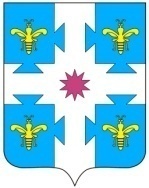 О распределении в 2021 году субсидий из районного бюджета Козловского района Чувашской  Республики  бюджетам поселений на реализацию  проектов развития общественной инфраструктуры, основанных на местных инициативах  В соответствии с постановлением Кабинета Министров Чувашской  Республики  от 10  февраля  2021 г. № 36 "О распределении в 2021 году субсидий из республиканского бюджета Чувашской  Республики  бюджетам муниципальных районов на реализацию проектов развития общественной инфраструктуры, основанных на местных инициативах" администрация Козловского района  Чувашской Республики  п о с т а н о в л я е т:          1. Утвердить  прилагаемое  распределение в 2021  году субсидий  из районного бюджета Козловского района Чувашской  Республики  на реализацию проектов развития общественной инфраструктуры, основанных на местных инициативах.         2. Финансовому отделу администрации  Козловского района Чувашской  Республики  внести изменения в сводную бюджетную роспись районного бюджета Козловского района Чувашской  Республики на 2021 год. Глава  администрации Козловского  района							Ф.Р. Искандаров                 Утвержденопостановлением администрации Козловского районаЧувашской Республикиот  «_20 »  февраля  2021 г.  № 90___ ___РАСПРЕДЕЛЕНИЕ  в 2021 году субсидий из районного бюджета Козловского района Чувашской  Республики  бюджетам поселений на реализацию  проектов развития общественной инфраструктуры, основанных на местных инициативах  ( рублей)№ п/пНаименования Сумма, всего1.Андреево-Базарское сельское71332,202.Аттиковское сельское390326,383.Байгуловское сельское62948,404.Еметкинское сельское290031,005.Карамышевское сельское0,006.Карачевское сельское0,007.Козловское городское1311119,288.Солдыбаевское сельское0,009.Тюрлеминское сельское275042,7410.Янгильдинское сельское0,00ИТОГО2400800,00